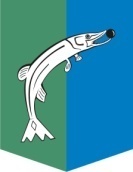 АДМИНИСТРАЦИЯСЕЛЬСКОГО ПОСЕЛЕНИЯ НИЖНЕСОРТЫМСКИЙСургутского районаХанты – Мансийского автономного округа – ЮгрыПОСТАНОВЛЕНИЕ «11» мая 2022 года                                                                                              № 160 п. НижнесортымскийО внесении изменений в постановлениеадминистрации сельского поселенияНижнесортымский от 25.06.2020 № 2051. Внести в постановление администрации сельского поселения Нижнесортымский  от 25.06.2020 № 205 «О межведомственной комиссии по признанию помещения жилым помещением, жилого помещения пригодным (непригодным) для проживания и многоквартирного дома аварийным и подлежащим сносу или реконструкции на территории сельского поселения Нижнесортымский»  следующие изменения: 1.1.В наименовании, пунктах 1, 2  постановления слова «для проживания и» заменить словами «для проживания,».1.2.По тесту в приложениях 1, 2 к постановлению слова «для проживания и» заменить словами «для проживания,».2. Обнародовать настоящее постановление и разместить на официальном сайте администрации сельского поселения Нижнесортымский.3. Настоящее постановление вступает в силу после его обнародования.  Глава поселения								            П.В. Рымарев